ФормаПАСПОРТ СПЕЦИАЛИСТА8. Гражданство КыргызстанОбразование:1. наименование ВУЗа, где учился: Кыргызский Государственный медицинский институт2. год окончания вуза – 1980 г.Место работы в настоящее время1. Государство - Кыргызская Республика2. Организация – Кыргызский научно-исследовательский институт курортологии и восстановительного лечения3. Должность заместитель директора по научной работеНаличие ученой степени1. Степень - кандидат медицинских наукОтрасль наук - медицинаШифр специальности (по номенклатуре научных работников) - 14.0013.Дата присуждения - 1986 г.2. Степень (Д) - доктор медицинских наукОтрасль наук - медицинаШифр специальности (по номенклатуре научных работников) -14.00.13., 14.00.15 Дата присуждения – 2004 г.Наличие ученых званий1. Ученое звание (доцент) - доцентСпециальность - 14.00.13 – нервные болезниДата присвоения – 1999 г.2. Ученое звание (профессор) ______________________________________________________Специальность __________________________________________________________________Дата присвоения _________________________________________________________________Наличие академических званий1. Звание _____________________________ Академия _________________________________2. Звание _____________________________ Академия _________________________________1. Количество публикаций - 69 в т.ч. научных - 69монографий - 1, учебно-методических - 5открытий ___________________________, изобретений ________________________________Научные труды:1. Кулов Б.Б. Основные тенденции развития санаторно-курортной и медико-реабилитационной службы Кыргызской Республики [Текст] /Амираев Р.У.// «Вестник науки и образования №10 (22), 2016, Москва.2. Кулов Б.Б. Острые нарушения мозгового кровообращения у лиц молодого возраста. [Текст] / Кулов Б.Б., Абирова А.Б.// «Вестник Международного университета университеты Кыргызстана №3 (36) 2018, с. 29-33.3. Kulov B. The consequences of traumatic brain injury and limitation of life of working age patients in developing countries. [Текст] /Eralieva. E. //5-th International Conference on Neurological disorders and Stroke. V.7, p.36. 15-16 May 2019, Osaka, Japan.4. Кулов Б.Б. Нейрогенные нарушения мочеиспускания у больных с сосудистыми заболеваниями головного мозга (обзор литературы) [Текст] / Каскеев Д.М., Кулов Б.Б., Шаменова А.Ж., Эрботоева Ш.Т.// Здравоохранение Кыргызстана. №3, 2021, с. 104-109.5. Кулов Б.Б. Ретроспективный анализ клинических и радиологических проявлений рассеянного склероза [Текст] / Кадырова Б.Б., Жусупова А.Т., Кулов Б.Б., Джапаралиева Н.Т.// Вестник КРСУ. №5, 2022. т.22, стр. 50-54.Основные: шифр научной специальности ____________________________________________1. ______________________________________________________________________________2. ______________________________________________________________________________3. ______________________________________________________________________________Основные смежные: шифр научной специальности ____________________________________1 _______________________________________________________________________________2. ______________________________________________________________________________3. ______________________________________________________________________________Дополнительные смежные: шифр научной специальности ______________________________1. 14.00.15. - патологическая анатомия 2. ______________________________________________________________________________3. ______________________________________________________________________________Дата заполнения "_29__" _сентября_______________________ 2022 г.ПодписьПримечание: при заполнении не использовать сокращения.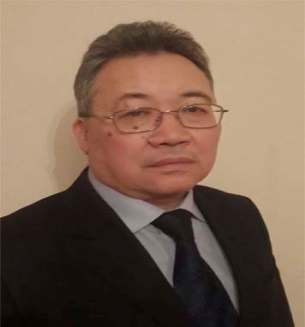 1. Фамилия Кулов2. Имя Болот3. Отчество Бейшеналиевич4. Пол муж.5. Дата рождения 05.01.1957 г.6. Место рождения с. Кочкорка, Нарынская обл., Кыргызстан7. Национальность кыргыз